(Ban hành kèm theo Kế hoạch số  53  /KH-ĐHKTQD ngày   10   /01/2024)BỘ GIÁO DỤC VÀ ĐÀO TẠOTRƯỜNG ĐẠI HỌC KINH TẾ QUỐC DÂN---------------------------------------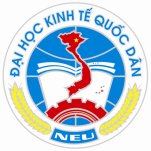 ĐỀ XUẤT CHỦ TRƯƠNGMỞ NGÀNH ĐÀO TẠOTrình độ đào tạo	: ĐẠI HỌCTên ngành đào tạo: Mã ngành		: Tên cơ sở đào tạo	: TRƯỜNG ĐẠI HỌC KINH TẾ QUỐC DÂNHà Nội - 01/2024ĐỀ XUẤT CHỦ TRƯỞNGMỞ NGÀNH ĐÀO TẠO- Tên ngành đào tạo	: - Mã số			: - Trình độ đào tạo	: ĐẠI HỌCSỰ CẦN THIẾT ĐỀ XUẤT CHỦ TRƯƠNG MỞ NGÀNH ĐÀO TẠO ……..1.1 Phân tích và dự báo nhu cầu đào tạo nhân lực ngành ………………1.2 Phân tích và dự báo nhu cầu sử dụng nhân lực ngành……………1.3 Phân tích và dự báo nhu cầu nhân lực và yêu cầu về năng lực người học sau khi tốt nghiệp ngành …………………1.4 Xu hướng đào tạo ngành ……. và sự phù hợp mở ngành đào tạo tại Trường ĐHKTQD hiện nay2. VỀ NĂNG LỰC CỦA TRƯỜNG ĐẠI HỌC KINH TẾ QUỐC DÂN2.1. Đội ngũ giảng viên2.2. Cơ sở vật chất 2.3. Công nghệ học liệu2.4. Nghiên cứu khoa học 2.5. Hợp tác doanh nghiệp2.6. Hợp tác quốc tế3. MỤC TIÊU PHÁT TRIỂN NGÀNH ………………..3.1 Thời gian dự kiến mở ngành và triển khai tổ chức thực hiện3.2 Kế hoạch, số lượng tuyển sinh và quy mô đào tạo3.3 Mục tiêu đào tạoMục tiêu chungMục tiêu cụ thểKiến thứcKỹ năngThái độ (tự chủ, tự chịu trách nhiệm)3.4 Chất lượng đào tạo, hiệu quả và tác động xã hội3.5 Kế hoạch đào tạo dự kiến 3.6 Kế hoạch về mức đóng học phí4. GIẢI PHÁP VÀ LỘ TRÌNH THỰC HIỆN4.1 Về lộ trình xây dựng đề án mở ngành Quan hệ lao động4.2 Về xây dựng chương trình đào tạo4.2.1 Xây dựng chương trình đào tạo4.2.2 Thẩm định CTĐT4.2.3 Điều kiện tuyển sinh, dự kiến tuyển sinh trong 5 năm đầu4.2.4 Chuẩn đầu ra chương trình đào tạo 4.2.5 Kế hoạch giảng dạy dự kiến4.3 Về nhu cầu và kế hoạch đầu tư cơ sở vật chất, công nghệ và học liệu4.3.1 Kế hoạch đầu tư cơ sở vật chất, công nghệ4.3.2 Kế hoạch mua sắm giáo trình4.4 Về nhu cầu và kế hoạch tuyển dụng, phát triển đội ngũ giảng viên để đáp ứng điều kiện mở ngành đào tạo4.5 Kế hoạch đánh giá và kiểm định chương trình đào tạo5. VỀ PHƯƠNG ÁN PHÒNG NGỪA VÀ XỬ LÝ RỦI RO5.1 Kịch bản rủi ro5.2 Biện pháp phòng ngừa rủi ro5.3 Các giải pháp xử lý rủi ro trong trường hợp Trường bị đình chỉ hoạt động ngành đào tạo5.3.1 Đối với người học5.3.2 Đối với người dạy (giảng viên)5.3.3 Đối với cơ sở đào tạo và các bên liên quanBỘ GIÁO DỤC VÀ ĐÀO TẠOTRƯỜNG ĐẠI HỌC KINH TẾ QUỐC DÂN________________________________CỘNG HOÀ XÃ HỘI CHỦ NGHĨA VIỆT NAMĐộc lập - Tự do - Hạnh phúc________________________________